INSTITUCION EDUCATIVA MUNICIPAL TECNICO INDUSTRIALFACATATIVAAREA CIENCIAS NATURALES Y MEDIO AMBIENTEHISTORIA DEL ATOMODesde la Antigüedad, el ser humano se ha cuestionado de qué estaba hecha la materia.
Unos 400 años antes de Cristo, el filósofo griego Demócrito consideró que la materia estaba constituida por pequeñísimas partículas que no podían ser divididas en otras más pequeñas. Por ello, llamó a estas partículas átomos, que en griego quiere decir "indivisible". Demócrito atribuyó a los átomos las cualidades de ser eternos, inmutables e indivisibles.
Sin embargo las ideas de Demócrito sobre la materia no fueron aceptadas por los filósofos de su época y hubieron de transcurrir cerca de 2200 años para que la idea de los átomos fuera tomada de nuevo en consideración.ACTIVIDAD EN CLASEReunidos en grupos de 4 estudiantes realizar  el siguiente taller, teniendo en cuenta la información   consultada y los datos suministrados en el cuadro anterior.Elabore un  mapa conceptual  sobre la historia de los diferentes modelos atómicosRelaciona las siguientes conclusiones experimentales con el modelo atómico a que dieron lugar:El átomo no es indivisible ya que al aplicar un fuerte voltaje a los átomos de un elemento en estado gaseoso, éstos emiten partículas con carga negativa:_________________________Al reaccionar 2 elementos químicos para formar un compuesto lo hacen siempre en la misma proporción de masas:_____________________________________que deben reflejar su estructura electrónica Los átomos de los elementos en estado gaseoso producen, al ser excitados, espectros discontinuos característicos:______________________Al bombardear los átomos de una lámina delgada con partículas cargadas positivamente, algunas rebotan en un pequeño núcleo situado en el centro del átomo___________________________INDICA LA OPCIÓN CORRECTA O RESPUESTA VERDADERA Según la teoría atomista, un trozo de hierro …a) Se puede dividir indefinidamente.b) Se puede dividir hasta llegar a los átomos.c) No se puede dividir.       Los electrones son partículas:Sin cargaCon carga  negativaCon carga positivaIndica las frases que son falsas justificar la respuestaDalton predijo la existencia de electronesLos electrones son más grandes que los átomosLos electrones tienen carga negativaLos electrones se encuentran en  el átomoIndica  las frases es verdaderasGoldstein descubre el electrónDalton descubre el protónThomson descubre el electrónExplica la siguiente frase:           "Los átomos son los trozos de materia diferenciable, es decir que nos permite distinguir unos tipos de                   materia de otros, más pequeños que existen ya que un átomo de oro es distinto de un átomo de plomo, pero un electrón del oro es igual que uno del plomo".Compare el modelo de Thompson con el de Rutherford. Determine semejanzas y diferencias.Cuáles fueron los avances del modelo atómico propuesto por Thompson con relación al modelo de Dalton?Elabore en un cuarto de cartón paja el dibujo del modelo atómico que se le indique en clase.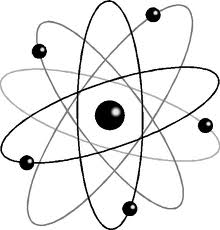 AñoCientíficoDescubrimientos experimentales Modelo atómico 808
John Dalton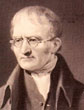 1897
J.J. Thomson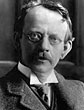 1911
E. Rutherford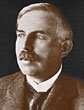 1913
Niels Bohr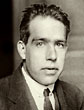 